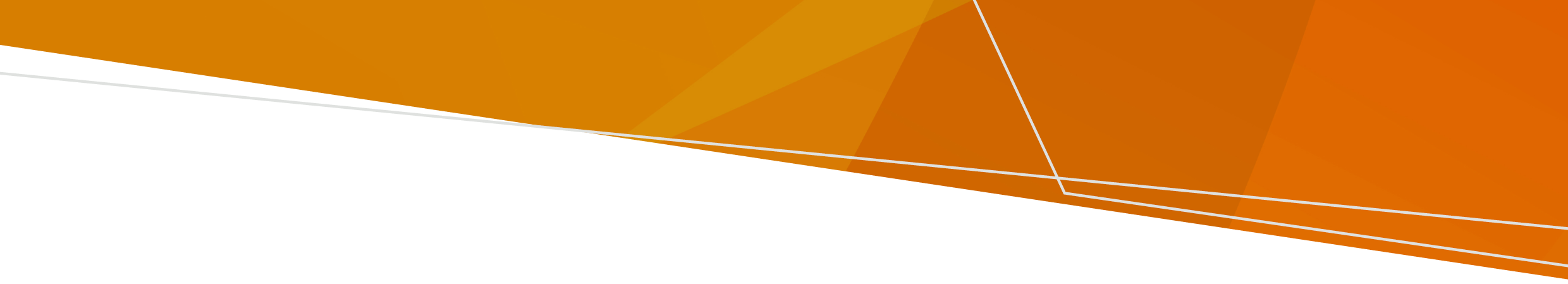 ʻI he taimi te ke foki ai ki ho ʻapí hili ha tāfea, lau ʻa e fakamatala ko ení ke maluʻi koe mo ho fāmilí mei ha lavea pe puke ʻe ala hoko.Founga ke foki malu ai ki ʻapíʻOua naʻá ke luelalo, kakau pe fakaʻuli ʻi he feituʻu ʻoku hoko ai ʻa e tāfeá, neongo kapau ʻoku mamaha. Tauhi ʻa e longaʻi fānaú mo e fanga monumanu pusiakí mamaʻo kaeʻoua kuo malu ke foki ki ʻapi. Ko e lave ʻa e vaí mo e pelepelá mei ha vai mei he tāfeá ki he kilí ʻe lava ke fakatupunga ha puke pe fakatupunga hangatāmaki ki he sinó. Fakaʻehiʻehi mei he fetuʻutaki mo e vai ʻi ha tāfea pea fufulu maʻupē ho nimá ʻaki ʻa e koa.Tui ʻa e puti vai mo e kofunima ulapa pe leta ʻi he taimi ʻokú fai ai hoʻo fakamaʻá.Maluʻi ha faʻahinga lavea pe hangatāmaki ne ngali naʻe lave ki ai ʻa e vai mei ha tāfea. Kapau ʻokú ke lavea pe mahifi, fufulu ʻa e mataʻi laveá pea fetuʻutaki ki hoʻo toketaá ʻi he vavetahá. Fakatokangaʻi e ngaahi meʻa ko ení ki muʻa peá ke toki foki ki ʻapí:  ʻe lava ʻe he tāfeá ʻo ʻai ʻa e suá ke hū ki ho ʻapí ʻe ala maumau ʻa e maʻuʻanga kasá pe ʻuhilá  ʻoku ala maumau ʻa e alanga pe faʻunga ʻo ho falé ʻe malava pē ke hūfanga ʻa e ngatá mo e fanga monumanu kehé ʻi ho falé, sētí pe ngoueʻangá. huaʻi ʻa e vai tuku fuoloa ʻi ha ʻaiʻanga vai ʻi ho loto ʻapí he ʻe ala fakafanau ai ʻa e fanga namúkapau ʻoku ʻi ai ha tuhituhi ʻi ho falé (mould), kuo pau ke ke fufulu ia ke maʻa ki muʻa pea ke toki foki ki aí.Kapau ne mate hoʻo ʻuhilá, vakaiʻi ʻa e meʻatokoní pe faitoʻo ʻi he ʻaisi fakamokomokó. Mahalo ʻe fiemaʻu ke ke laku ia ki he vevé. ʻOua naʻa ngāueʻaki ha mīsini senoleita hikihiki holo ʻi fale he ʻe lava ke ne tukuange atu ʻa e kāponi monoʻokisaiti ʻa ia ʻe lava ke ne ʻai koe ke ke puke lahi. ʻE lava ʻe he tāfeá ke ne ʻuliʻi hoʻo vai inú. Vakaiʻi ki hoʻo kautaha vaí pe ʻoku malu hoʻo vai tepí ki he inú. Kapau ʻoku ʻikai ke ke maʻu vai mei he maʻuʻanga vai ʻa e koló peá ke fakakaukau ʻoku uesia hoʻo maʻuʻanga vai pē ʻaʻaú ʻe he tāfeá, fetuʻutaki ki he kaunisolo ʻi ho feituʻú.ʻOua ʻe kaukau ʻi he ngaahi tafenga vaí, matātahi, pe ngaahi vai kaukaú he mahalo pē kuo ʻosi ʻuliʻi kinautolu.ʻE lava ʻe he tāfeá ʻo ʻai ʻa e ngaahi konga ʻe niʻihi ho falé ke ngaʻunu hangē ko e ngaahi paipá, faliki simá pe tailá. Kapau te ke maʻu ha ʻesipesitosi, ʻoua naʻá ke ueʻi ia ka ke fetuʻutaki ki he kaunisolo ʻi ho feituʻú.  Kapau kuo uesia ʻa hoʻo fakatafenga sisitemi vai ʻulí (wastewater), fakasiʻisiʻi hono ngāueʻaki ʻa e vaí peá ke fetuʻutaki ki ha palama.Tokangaʻi foki koe ʻOku anga-maheni pē ke te hokosia ha ngaahi ongoʻi kehekehe, kae ʻai ha kiʻi taimi ke ke tokangaʻi ai koe peá ke fetuʻutaki ki ho ngaahi ʻofaʻangá ki ha tokoni. Kapau ʻokú ke ongoʻi lōmekina, ʻe lava ke ke tā ki he Ngaahi Senitā ki he Moʻuilelei Fakaʻatamaí mo Fakalūkufua (Mental Health and Wellbeing Hubs) ki ha tokoni taʻetotongi ʻi he 1300 375 330. Kapau ʻokú ke hohaʻa fekauʻaki mo hoʻo moʻuí, sio ki hoʻo Toketaá. Tā ki he 000 ki ha meʻa fakatuʻupakē. Kapau ʻoku ʻikai ke ke lava ʻo tā, ʻoku totonu ke ke ʻalu ki he falemahaki ofi tahá. Kapau ko koe pe ko ha taha ʻokú ke ʻiloʻi ʻoku ʻi ha tuʻunga fakatuʻutāmaki, tā ki he Lifeline ʻi he 13 11 14 pe Beyond Blue ʻi he 1300 224 636. Maʻu ʻa e tokoni fakapaʻangaKapau naʻe uesia ho ʻapí ʻe he tāfeá, mahalo pē te ke lava ʻo maʻu ʻa e foʻi vahe tā tuʻo taha ki he ngaahi meʻa fakatuʻupakē. Ki ha toe ngaahi fakamatala ʻaʻahi ki he https://emergencypayments.dffh.vic.gov.auʻE lava pē ke ke ʻatā ki ha tokoni Nofo-Fakataimi (Re-establishment Assistance) kapau heʻikai ke ke lava ʻo nofo ʻi ho ʻapí koeʻuhí naʻe maumau, pe ʻoku ʻikai ke ke lava ʻo foki ki ho ʻapí ʻo laka hake ʻi he ʻaho ʻe 7. Ki ha fakamatala lahiange, ʻaʻahi ki he https://services.dffh.vic.gov.au/personal-hardship-assistance-programKo e vahe Toe Fakaakeake mei ha Fakatamaki (Disaster Recovery Allowance) ʻoku ʻatā ia ki he kaungāue mo e faʻahinga ʻoku nau ngāue pē kiate kinautolu pea ʻoku ʻikai ke toe lava ʻo maʻu haʻanau paʻanga hūmai koeʻuhí ko ha fakatamaki naʻe hoko. ʻE lava ke ke maʻu ha vahe ʻo aʻu ki he uike ʻe 13 hili ʻa e hoko ʻa e fakatamakí. ʻAʻahi ki he https://www.servicesaustralia.gov.au/natural-disaster-events?context=60042 ki ha fakamatala lahiange. ʻOku malava pē ke ke maʻu ʻa e vahe Toe Fakaakeake mei ha Fakatamaki ʻa e Puleʻanga ʻAositelēliá (Australian Government Disaster Recovery Payment) kapau naʻá ke lavea lahi pe naʻe maumau lahi ho ʻapí koeʻuhí ko e tāfeá. ʻE lava ke maʻu ʻe he kakai lalahí ʻa e $1,000 pea ko e fānaú ʻe lava kenau maʻu ʻa e $400. ʻAʻahi ki he https://www.servicesaustralia.gov.au/victorian-floods-october-2022-australian-government-disaster-recovery-payment ki ha fakamatala lahiange. Tā ki he Laine tokoni ʻa e Fakaakeake Mei he Tāfeá (Flood Recovery Hotline) ʻi he 1800 560 760 ki ha tokoni ʻo ha nofoʻanga fakataimi mo e ngaahi tokoni kehe. Kapau ʻokú ke fiemaʻu ha ngaahi meʻa fekauʻaki mo e maluʻi ʻinisiuá, tā ki he laine ʻa e Kaunisolo ʻInisiua ʻa ʻAositelēlia ki he Fakatamakí (Insurance Council Australia's) ʻi he 1800 734 621. Ke maʻu ʻa e fakamatala ko ení ʻi ha founga ʻatā mo faingofua, ʻīmeili pph.communications@health.vic.gov.au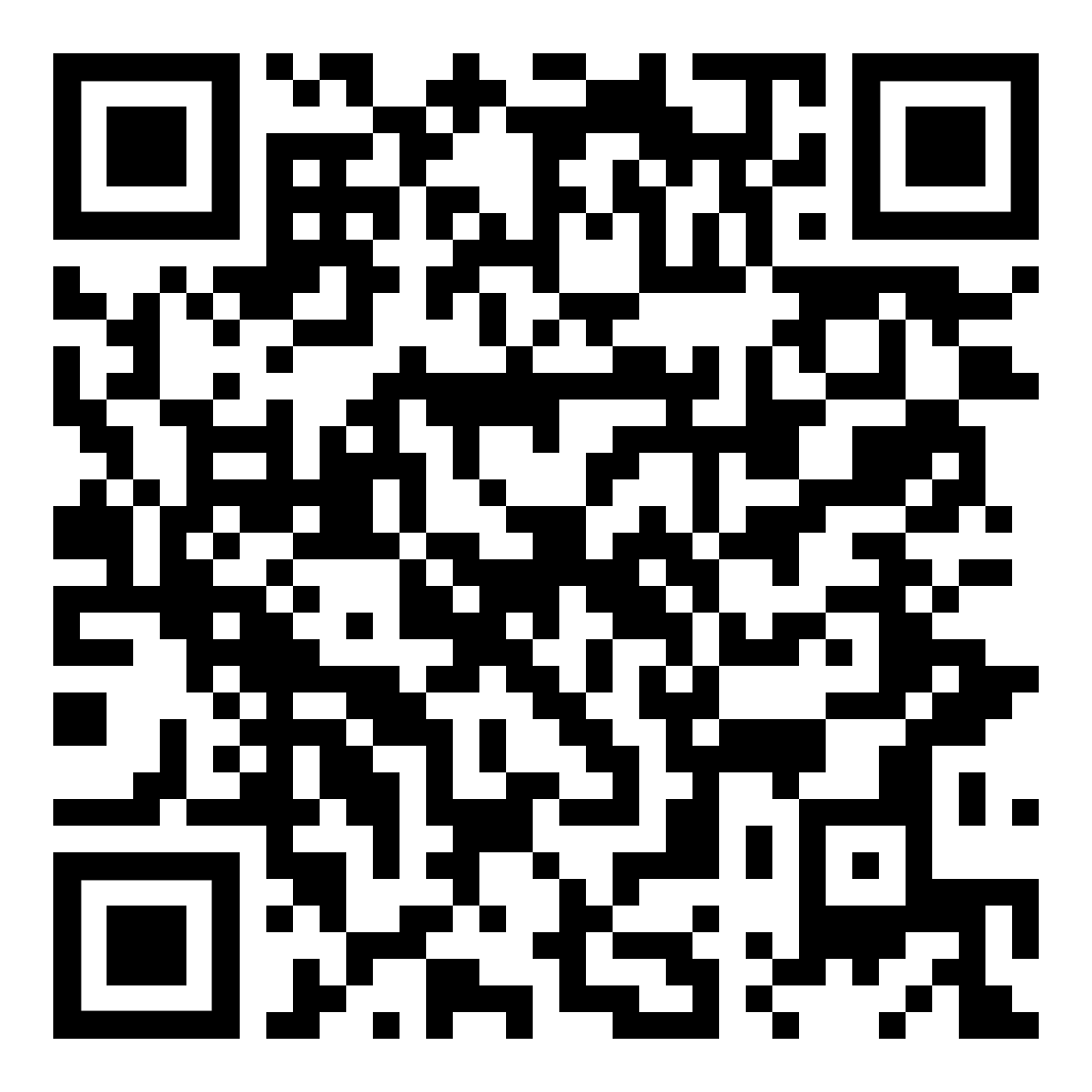 Foki ki ʻapi hili ha tāfeaKi ha fakamatala lahiange ki he founga ke nofo malu hili ha tāfea Tongan | Lea FakafonuaOFFICIAL